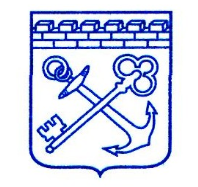 АДМИНИСТРАЦИЯ ЛЕНИНГРАДСКОЙ ОБЛАСТИКОМИТЕТ ПО СТРОИТЕЛЬСТВУП Р И К А Зот  «___»__________  2020 года                                                              № ____О реализации мероприятий по предоставлению гражданам социальных выплат на приобретение (строительство) жилья в условиях распространения новой коронавирусной инфекции (COVID-19)В целях реализации мероприятий по предоставлению гражданам социальных выплат на приобретение (строительство) жилья  в рамках основных мероприятий   «Улучшение жилищных условий граждан с использованием средств ипотечного кредита (займа)» (далее – Ипотечное мероприятие), «Улучшение жилищных условий молодых граждан (молодых семей)» подпрограммы «Содействие в обеспечении жильем граждан Ленинградской области» государственной программы Ленинградской области «Формирование городской среды и обеспечение качественным жильем граждан на территории Ленинградской области», утвержденной постановлением Правительства Ленинградской области от 14.11.2013 № 407, а также основного мероприятия «Улучшение жилищных условий граждан, проживающих на сельских территориях» (далее – Сельское мероприятие)  подпрограммы «Создание условий для обеспечения доступным и комфортным жильем сельского населения Ленинградской области»  государственной программы Ленинградской области «Комплексное развитие сельских территорий Ленинградской области», утвержденной постановлением Правительства Ленинградской области от 27.12.2019 № 636 (далее при совместном упоминании - Основные мероприятия), в условиях реализации мер по недопущению распространения коронавирусной инфекции в 2020 году в соответствии с Указами Президента Российской Федерации от 25.03.2020 № 206 «Об объявлении в Российской Федерации нерабочих дней» и от 02.04.2020 № 239 «О мерах по обеспечению санитарно-эпидемиологического благополучия населения на территории Российской Федерации в связи с распространением новой коронавирусной инфекции (COVID-19)» (далее – Указы Президента РФ), приказываю:1. Установить, что:1.1.   Представление гражданами документов в уполномоченные органы, а также выдача уполномоченными органами гражданам документов в рамках реализации Основных мероприятий, сроки предоставления (выдачи) которых приходятся на период нерабочих дней, установленных Указами Президента РФ, осуществляется не позднее 15 календарных дней после окончания периода нерабочих дней и отмены мероприятий, направленных на ограничение распространения коронавирусной инфекции в 2020 году.1.2. Предоставление местными администрациями муниципальных образований Ленинградской области (далее – местные администрации) в комитет по строительству Ленинградской области (далее – комитет) документов и информации в отношении граждан в рамках Сельского мероприятия, сроки предоставления которых приходятся на период нерабочих дней, установленных Указами Президента РФ, осуществляется не позднее 20 календарных дней после окончания периода нерабочих дней и отмены мероприятий, направленных на ограничение распространения коронавирусной инфекции в 2020 году.1.3. Граждане, которым в рамках реализации Ипотечного мероприятия оформлено и выдано свидетельство о  предоставлении социальной выплаты на приобретение (строительство) жилья или о предоставлении социальной выплаты в размере 150 тыс. рублей (далее – свидетельство), срок предоставления которого в банк приходится на нерабочие дни, установленные Указами Президента РФ,  не позднее 10 календарных дней после окончания периода нерабочих дней и отмены мероприятий, направленных на ограничение распространения коронавирусной инфекции в 2020 год, предоставляют в комитет заявление о выдаче нового свидетельства. Комитет в течение 5 рабочих дней с момента получения заявления оформляет и выдает гражданину новое свидетельство. При этом срок действия вновь оформленного свидетельства исчисляется с даты выдачи, указанной в новом свидетельстве. Ранее оформленное свидетельство аннулируется, о чем делается отметка в реестре выданных свидетельств. Вновь выданное свидетельство не является свидетельством, выданным в порядке замены. 1.4.  В отношении граждан, срок действия свидетельств которых истекает в период нерабочих дней, установленных Указами Президента РФ, комитет направляет в банк письмо с указанием реквизитов их свидетельств  для принятия решения банком о продлении срока действия банковских счетов указанных граждан. Банк продлевает срок действия банковских счетов не более чем на 30 календарных дней после окончания периода нерабочих дней и отмены мероприятий, направленных на ограничение распространения коронавирусной инфекции в 2020 году.Комитет подготавливает распоряжение на безналичное перечисление средств социальной выплаты продавцу (застройщику, подрядчику, кредитной организации (лицу), указанной в кредитном договоре) после окончания срока действия свидетельства, при условии наличия действующего банковского счета, открытого на имя гражданина, если представленные им документы для оплаты приобретаемого (строящегося) жилого помещения и сведения, содержащиеся в них, отвечают требованиям  участия в Ипотечном мероприятии. 1.5. В случае если гражданин приобрел жилое помещение с использованием социальной выплаты в рамках Ипотечного мероприятия, но в связи с нерабочими днями, установленными Указами Президента РФ, не оформил и не представил в комитет нотариально заверенное обязательство переоформить приобретенное с помощью социальной выплаты и с привлечением средств ипотечного жилищного кредита (займа) жилое помещение в общую собственность всех членов семьи, указанных в свидетельстве, в целях подготовки комитетом распоряжения на безналичное перечисление средств социальной выплаты продавцу (застройщику) местная администрация, с которой комитетом заключено соглашение о взаимодействии, предоставляет заверенную ею расписку гражданина о предоставлении нотариально заверенного обязательства не позднее  10 календарных дней после окончания периода нерабочих дней и отмены мероприятий, направленных на ограничение распространения коронавирусной инфекции в 2020 году.Действие настоящего пункта распространяется на свидетельства, срок действия которых истекает в период с 26 марта по 30 апреля 2020 года.2. Контроль за исполнением настоящего приказа оставляю за собой.Заместитель председателя комитета                                                                  В.Паршин